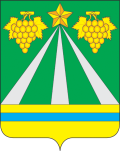 АДМИНИСТРАЦИЯ МУНИЦИПАЛЬНОГО ОБРАЗОВАНИЯКРЫМСКИЙ РАЙОНПОСТАНОВЛЕНИЕот 03.06.2022                                                                                                                                  № 1378город КрымскОб утверждении проекта межевания территории для размещения многоквартирного жилого дома, расположенного по адресу: Российская Федерация, Краснодарский край, Крымский район, хутор Черноморский, улица Дружбы, 10В соответствии со статьями 42, 46  Градостроительного кодекса Российской Федерации, Федеральным законом от 6 октября 2003 года № 131-ФЗ «Об общих принципах организации местного самоуправления в Российской Федерации», постановлением администрации муниципального образования Крымский район от 5 мая 2022 года № 1044 «О назначении и проведении публичных слушаний по проекту межевания территории для размещения межевания территории для размещения многоквартирного жилого дома, расположенного по адресу: Российская Федерация, Краснодарский край, Крымский район, хутор Черноморский, улица Дружбы, 10», уставом муниципального образования Крымский район, учитывая результаты публичных слушаний от 24 мая 2022 года, п о с т а н о в л я ю:1. Утвердить проект межевания территории для размещения многоквартирного жилого дома, расположенного по адресу: Российская Федерация, Краснодарский край, Крымский район, хутор Черноморский, улица Дружбы, 10. 2. Отделу по взаимодействию со СМИ администрации муниципального образования Крымский район (Безовчук) разместить настоящее постановление на официальном сайте администрации муниципального образования Крымский район в сети Интернет и обеспечить опубликование настоящего постановления в газете «Призыв». 3. Контроль за выполнением настоящего постановления возложить на заместителя главы муниципального образования Крымский район С.В.Леготину.4. Постановление вступает в силу со дня подписания.Заместитель главы муниципального образования  Крымский район                                                                С.В.Леготина